О назначении публичных слушанийВ соответствии со статьей 28 Федерального закона от 06 октября 2003 года № 131-ФЗ «Об общих принципах организации местного самоуправления в Российской Федерации», статьями 39, 40 Градостроительного кодекса Российской Федерации, статьей 23 Устава Новоалександровского городского округа Ставропольского края, принятым решением Совета депутатов Новоалександровского городского округа Ставропольского края от 10 ноября 2017 года № 7/56, Правилами землепользования и застройки муниципального образования город Новоалександровск, утвержденными решением Думы муниципального образования город Новоалександровск Новоалександровского района Ставропольского края от 29.02.2012 № 12, Правилами землепользования и застройки муниципального образования Раздольненского сельсовета Новоалександровского района Ставропольского края, утвержденными решением Совета депутатов муниципального образования Раздольненского сельсовета Новоалександровского района Ставропольского края от 18 декабря 2012г. № 55, Правилами землепользования и застройки муниципального образования станицы Расшеватской Новоалександровского района Ставропольского края, утвержденными решением Совета депутатов местного самоуправления станицы Расшеватской Новоалександровского района от 14 мая 2012г. № 21, Правилами землепользования и застройки муниципального образования Григорополисского сельсовета Новоалександровского муниципального района Ставропольского края, утвержденными решением Совета Новоалександровского муниципального района Ставропольского края третьего созыва от 27 апреля 2017г. № 28/382, решением Совета депутатов Новоалександровского городского округа Ставропольского края первого созыва от 22.09.2017 № 1/12 «Об утверждении Положения о порядке организации и проведения публичных слушаний в Новоалександровском городском округе Ставропольского края», рассмотрев поступившие заявления по вопросу предоставления разрешения на условно разрешенный вид использования земельного участка и объекта капитального строительства, и отклонение от предельных параметров разрешенного строительства, реконструкции объекта капитального строительстваПОСТАНОВЛЯЮ:1. Провести публичные слушания 19 июня 2019 года в 11 часов 00 минут в зале заседаний администрации Новоалександровского городского округа Ставропольского края, расположенного по адресу: г. Новоалександровск, ул. Гагарина, 313 по вопросу о предоставлении разрешения на условно разрешенный вид использования земельного участка и объекта капитального строительства, и отклонение от предельных параметров разрешенного строительства, реконструкции объекта капитального строительства следующим объектам:1.1. земельному участку из земель населенных пунктов, площадью 400 кв. м., для ведения личного подсобного хозяйства с кадастровым номером 26:04:020415:134, расположенному по адресу: Российская Федерация, Ставропольский край, Новоалександровский район, станица Расшеватская, улица Фрунзе, 30а, – «магазины» (код 4.4), по заявлению Маргиевой Анжелики Гасановны.1.2. земельному участку из земель населенных пунктов, площадью 469 кв. м., для ведения личного подсобного хозяйства с кадастровым номером 26:04:120902:1120, расположенному по адресу: Российская Федерация, Ставропольский край, Новоалександровский городской округ, станица Григорополисская, улица Калинина, 72/1 – «магазины» (код 4.4) «общая площадь не более 100 кв.м.» и отклонение от предельных параметров разрешенного строительства в части увеличения предельного размера магазина до 255,3 кв.м., по заявлению Бебешко Сергея Александровича.1.3. земельному участку из земель населенных пунктов, площадью 1175 кв. м., для ведения личного подсобного хозяйства с кадастровым номером 26:04:120902:1124, расположенному по адресу: Российская Федерация, Ставропольский край, Новоалександровский городской округ, станица Григорополисская, улица Калинина, 36, – «магазины» (код 4.4) «общая площадь не более 100 кв.м.» и отклонение от предельных параметров разрешенного строительства в части увеличения предельного размера магазина до 666,1 кв.м., по заявлению Вербицкого Алексея Александровича.1.4. земельному участку из земель населенных пунктов, площадью 300 кв. м., для ведения личного подсобного хозяйства с кадастровым номером 26:04:130202:489, расположенному по адресу: Российская Федерация, Ставропольский край, Новоалександровский городской округ, хутор Фельдмаршальский, улица Ленина, 81/1, – «магазины» (код 4.4), по заявлению Линёва Николая Александровича и Линевой Валентины Андреевны.1.5. земельному участку из земель населенных пунктов, площадью 1930 кв. м., для ведения личного подсобного хозяйства с кадастровым номером 26:04:171411:26, расположенному по адресу: Ставропольский край, Новоалександровский район, город Новоалександровск, улица Панфилова, дом 26, – «магазины» (код 4.4) «торговая площадь до 250 кв.м.» и отклонение от предельных параметров разрешенного строительства в части увеличения предельного размера магазина до 1122,1 кв.м., по заявлению Харебина Александра Александровича.2. Создать комиссию по подготовке и проведению публичных слушаний, по вопросу предоставления разрешений на условно разрешенный вид использования земельных участков и объектов капитального строительства, и отклонение от предельных параметров разрешенного строительства, реконструкции объекта капитального строительства на территории Новоалександровского городского округа Ставропольского края, в составе согласно приложению.3. Жители Новоалександровского городского округа Ставропольского края, обладающие активным избирательным правом, вправе участвовать в публичных слушаниях в целях обсуждения вопроса о присвоении условно разрешенного вида использования земельным участкам и объектам капитального строительства, на них расположенных, и предоставлении разрешения на отклонение от предельных параметров разрешенного строительства, реконструкции объекта капитального строительства путем подачи в письменной форме замечаний и предложений.4. Замечания и предложения по вынесенным на публичные слушания вопросам могут быть представлены в письменной форме до 14 июня 2019 года включительно по адресу: г. Новоалександровск, ул. Гагарина, 315 (здание отдела архитектуры и градостроительства администрации Новоалександровского городского округа Ставропольского края), кабинет № 11.5. Настоящее постановление вступает в силу со дня подписания и подлежит обнародованию.Глава Новоалександровскогогородского округаСтавропольского края                                                               С.Ф. СагалаевПриложение к постановлению ГлавыНовоалександровского городского округа Ставропольского краяот ____________ № _____СОСТАВкомиссии по проведению публичных слушаний по вопросу предоставления разрешений на условно разрешенный вид использования земельных участков и объектов капитального строительства и отклонение от предельных параметров разрешенного строительства, реконструкции объекта капитального строительства на территории Новоалександровского городского округа Ставропольского края 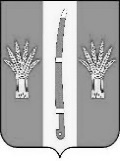 ГЛАВА НОВОАЛЕКСАНДРОВСКОГО ГОРОДСКОГО ОКРУГА СТАВРОПОЛЬСКОГО КРАЯГЛАВА НОВОАЛЕКСАНДРОВСКОГО ГОРОДСКОГО ОКРУГА СТАВРОПОЛЬСКОГО КРАЯГЛАВА НОВОАЛЕКСАНДРОВСКОГО ГОРОДСКОГО ОКРУГА СТАВРОПОЛЬСКОГО КРАЯПОСТАНОВЛЕНИЕ30 мая 2019г.г. Новоалександровск№ 4Картишко Игорь Владимировичзаместитель главы администрации-начальник территориального отдела города Новоалександровска администрации Новоалександровского городского округа Ставропольского края, председатель комиссииКолтунов Эдуард Александровичначальник отдела архитектуры и градостроительства-главный архитектор администрации Новоалександровского городского округа Ставропольского края, заместитель председателя комиссииВоробцова Елена Александровнаведущий специалист отдела архитектуры и градостроительства администрации Новоалександровского городского округа Ставропольского края, секретарь комиссииЧлены комиссии:Голубцова Наталья Михайловнаначальник управления имущественных отношений администрации Новоалександровского городского округа Ставропольского краяПеревозчикова Наталья Васильевнаначальник Расшеватского территориального отдела администрации Новоалександровского городского округа Ставропольского краяСтепанова Ирина Викторовнаначальник Раздольненского территориального отдела администрации Новоалександровского городского округа Ставропольского краяСердцов Андрей Викторовичначальник Григорополисского территориального отдела администрации Новоалександровского городского округа Ставропольского краяЩепин Андрей Ивановичначальник отдела муниципального хозяйства администрации Новоалександровского городского округа Ставропольского края